В Федеральный закон от 25.12.2008 № 273-ФЗ «О противодействии коррупции» внесены измененияТак, Федеральным законом от 29.12.2022 № 591-ФЗ в статьи 5 и 12.1 Федерального закона «О противодействии коррупции» внесены изменения, согласно которым лица, замещающие государственные должности субъектов РФ, обязаны уведомлять уполномоченные органы о случаях склонения 
к совершению коррупционных правонарушений.Уведомить органы прокуратуры или другие государственные органы об указанных случаях необходимо в срок не позднее 5 дней со дня соответствующего обращения.Уведомление о фактах обращения в целях склонения к совершению коррупционных правонарушений, за исключением случаев, если по данным фактам проведена или проводится проверка органами прокуратуры или другими государственными органами, является должностной обязанностью лиц, замещающих государственные должности субъектов Российской Федерации. Лица, замещающие государственные должности субъектов Российской Федерации, уведомившие о фактах обращения в целях склонения их к совершению коррупционного правонарушения, фактах совершения другими лицами, замещающими государственные должности субъектов Российской Федерации, государственными или муниципальными служащими коррупционных правонарушений органы прокуратуры или другие государственные органы, находятся под защитой государства 
в соответствии с законодательством Российской Федерации. Заместитель прокурораКрасноселькупского районамладший советник юстиции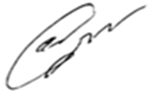 А.Б. Скоробогатов